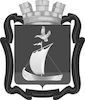 СОВЕТ ДЕПУТАТОВГОРОДСКОГО ПОСЕЛЕНИЯ КАНДАЛАКШАКАНДАЛАКШСКОГО МУНИЦИПАЛЬНОГО РАЙОНАПЯТОГО СОЗЫВАР Е Ш Е Н И Е от 12 мая 2022 года                                                                                                                         № 253О мерах поддержки субъектов малого и среднего предпринимательства, социально ориентированных некоммерческих организаций, физических лиц, применяющих специальный налоговый режим «Налог на профессиональный доход» в части предоставления льгот по арендной плате за пользование имуществом, земельными  участками, находящимися в собственности  муниципального образования городское поселение Кандалакша Кандалакшского муниципального района Мурманской областиВ соответствии с Федеральным законом от 06.10.2003 № 131-ФЗ «Об общих принципах организации местного самоуправления в Российской Федерации»,  Федеральным законом от 14.03.2022 № 58-ФЗ «О внесении изменений в отдельные законодательные акты Российской Федерации», Указом Президента РФ от 16.03.2022 № 121 «О мерах по обеспечению социально-экономической стабильности и защиты населения в Российской Федерации», Постановлением Правительства Мурманской области № 295-ПП от 13.04.2022 «О мерах поддержки субъектов малого и среднего предпринимательства, социально ориентированных некоммерческих организаций, физических лиц, применяющих специальный налоговый режим «Налог на профессиональный доход» за использование государственного имущества Мурманской области», Уставом муниципального образования городское поселение Кандалакша Кандалакшского муниципального района Мурманской области  Совет депутатовгородского поселения КандалакшаКандалакшского муниципального района Мурманской областирешил:1.	Установить по договорам аренды муниципального имущества, договорам аренды земельных участков, находящихся в собственности муниципального образования городское поселение Кандалакша Кандалакшского муниципального района, заключенных с субъектами малого и среднего предпринимательства, социально ориентированными некоммерческими организациями, физическими лицами, применяющих специальный налоговый режим «Налог на профессиональный доход» (самозанятыми гражданами) льготную годовую арендную плату за 2022 год в размере годовой арендной платы за 2021 год.2.	Опубликовать настоящее решение в официальном издании органа местного самоуправления «Информационный бюллетень администрации муниципального образования Кандалакшский район» и разместить в сети Интернет на официальном сайте муниципального образования городское поселение Кандалакша Кандалакшского муниципального района.3.	Настоящее решение вступает в силу со дня опубликования и распространяется на правоотношения, возникшие с 1 января 2022 года.Глава муниципального образования	                                     		Е.В. Ковальчук